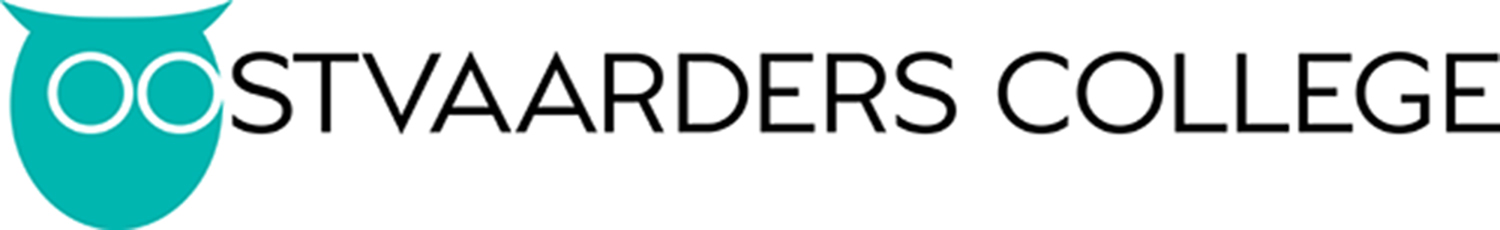 Minimale eisen laptop OVC:                                     Aanbevolen eisen laptop OVC: Recente Intel/AMD CPU                                                           Recente Intel i3 of i5 CPU 8GB Geheugen                                                                           16GB Geheugen 128GB SSD                                                                                  256GB SSD Schermgrootte is een persoonlijke voorkeur. Laptops met grotere schermen zijn meestal wel zwaarder. Advies besturingssysteem: Aanbevolen zijn Windows 10 laptops. Deze werken goed samen met onze systemen. Macbooks zullen over het algemeen ook werken, al kunnen wij niet garanderen dat                             alles werkt of in de toekomst ook blijft werken. Chromebooks werken niet met onze systemen en kunnen ook geen verbinding maken met het         WIFI-netwerk van school. Voordelen Rent Company laptop: Bij ICT-problemen is er iemand op het OVC waar de leerling terecht kan.  Leerling zit nooit zonder laptop: er zijn uitleenlaptops beschikbaar tijdens reparaties. De laptop is verzekerd. Ook voor zelf veroorzaakte schade (hiervoor geldt wel een zgn.         eigen risico).Nadelen Rent Company laptop: Beperkte keuze aan laptops en specificaties.  Verzekering op de laptop is verplicht. Voordeel eigen laptop: Ruime keuze verschillende specificaties en modellen. Is er al een laptop beschikbaar thuis, dan hoeft er niet een aangeschaft te worden. Nadelen eigen laptop: Er is geen ICT ondersteuning vanuit school. Mogelijke problemen met de laptop moeten zelf        opgelost worden.  Bij schade zijn er geen uitleenlaptops beschikbaar. Er moet zelf voor vervanging en reparatie        gezorgd worden. 